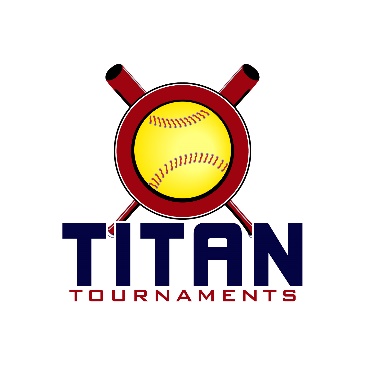           Thanks for playing ball with Titan!14U Park Address: Skip Wells Park – 2334 Bells Ferry Rd, Marietta, GAFormat: 3 seeding games + single elimination bracket play.Roster and Waiver Forms must be submitted to the onsite director upon arrival and birth certificates must be available on site in each head coach’s folder.14U Entry Fee - $435Team Gate Fee - $125Sanction - $35 if unpaid in 2023Please check out the How much does my team owe document posting this evening.Run rule is 12 after 3, 10 after 4, 8 after 5. Games are 7 innings if time permits.Pitching rule overview – 1. The pitcher’s pivot foot shall maintain contact with the pitcher’s plate until the forward step. Note: a pitcher may take a step back with the non-pivot foot from the plate prior, during, or after the hands are brought together. 
2. Illegal Pitch – Is a ball on the batter. Note: Runners will not be advanced one base without liability to be put out.The on deck circle is on your dugout side. If you are uncomfortable with your player being that close to the batter, you may have them warm up further down the dugout, but they must remain on your dugout side.
Headfirst slides are allowed, faking a bunt and pulling back to swing is allowed.Runners must make an attempt to avoid contact, but do not have to slide.
Warm Up Pitches – 5 pitches between innings or 1 minute, whichever comes first.Coaches – one defensive coach is allowed to sit on a bucket or stand directly outside of the dugout for the purpose of calling pitches. Two offensive coaches are allowed, one at third base, one at first base.
Offensive: One offensive timeout is allowed per inning.
Defensive: Three defensive timeouts are allowed during a seven inning game. On the fourth and each additional defensive timeout, the pitcher must be removed from the pitching position for the duration of the game. In the event of extra innings, one defensive timeout per inning is allowed.
An ejection will result in removal from the current game, and an additional one game suspension. Flagrant violations are subject to further suspension at the discretion of the onsite director.14U Seeding Games are 70 minutes finish the inning Bracket Games are 75 minutes finish the inning12u R/C Seeding Bracket Games are 75 minutes finish the inning12u B Seeding Bracket Games are 75 minutes finish the inningTimeFieldGroupTeamScoreTeam9:002SeedingGA Raiders8-1GA rebels3SeedingPatriots5-2So Cal10:202Seeding913 Ath11-1Flames3SeedingSwarm5-2Watley11:402SeedingGA Raiders3-2So Cal3SeedingPatritos17-5GA Rebels1:002Seeding913 Ath9-1Watley3SeedingSwarm13-0Flames2:202SeedingSo Cal6-0GA Rebels3SeedingGA Raiders9-8Patriots3:402SeedingWatley7-5Flames3Seeding913 Ath2-7SwarmTimeFieldGroupTeamScoreTeam3:102BracketGame 14 SeedRaiders0-21 SeedSwarm3:102BracketGame 23 Seed9136-52 SeedSo Cal4:402BracketGame 3Winner of Game 1Swarm2-7Winner of Game 2913TimeFieldGroupTeamScoreTeam3:103BracketGame 16 SeedWatley7-37 SeedFlames3:103BracketGame 25 SeedPatriots11-08 SeedRebels4:403BracketGame 3Winner of Game 1Watley0-7Winner of Game 2PatriotsTimeFieldGroupTeamScoreTeam8:001SeedingGA Misfits1-13Rockmart Swarm2SeedingEC Edge3-1Blue Sox3SeedingMc Venom9-5Mtn Elite9:201SeedingApex10-8SS Sirens2SeedingAP Jax1-8Rhyne Park3SeedingWC Crush0-14Ap Legacy10:401SeedingGA rebels3-4EC Edge 122SeedingGA Misfits4-8Blue Sox3SeedingEC Edge7-5Rockmart12:001SeedingMC Venom12-4SS Sirens2SeedingAP Jax3-12Mtn Elite3SeedingApex0-11Ap Legacy1:201SeedingWC Crush7-8EC Edge 122SeedingGA Rebels6-15Mtn Elite3SeedingGA Misfits1-8Rhyne Park2:401SeedingEC Edge2-0AP Legacy2SeedingMC Venom3-2Blue Sox3SeedingApex2-12Rockmart4:001SeedingAP Jax2-9EC Edge 122SeedingWC Crush10-3SS SSirens3SeedingGA rebels0-12Rhyne ParkTimeFieldGroupTeamScoreTeam3:103BracketGame 14 seedEC Edge 121-105 seedAP Legacy3:102BracketGame 22 seedEC Edge5-43 SeedVenom4:403BracketGame 31 SeedRhyne Park0-11Winner of Game 1AP Legacy4:403BracketGame 4Winner of Game 2EC Edge4-0Winner of Game 3AP LegacyTimeFieldGroupTeamScoreTeam3:103BracketGame 19 seedCrush6-1510 seedApex3:102BracketGame 27 SeedMtn Elite2-68 SeedBlue Sox4:403BracketGame 36 seedSwarm12-0Winner of game 1Apex4:403BracketGame 4Winner of game 2Blue Sox0-6Winner of game 3SwarmTimeFieldGroupTeamScoreTeam3:103BracketGame 113 seedRebels1-312 seedmisfits3:102BracketGame 211 seedAP Jax1-1314 seedsirens4:403BracketGame 3Winner of game 1Misfits4-10Winner of game 2SirensTimeFieldGroupTeamScoreTeam9:002SeedingUSSSA Pride2-14Easton3SeedingAlpharetta Fire1-11AP Taylor10:202SeedingGA Impact7-3Shockwaves3SeedingKnockouts1-7Patriots Red11:402SeedingPride0-9AP Taylor3SeedingFire4-3Easton1:002SeedingImpact2-8Patriots Red3SeedingKnockouts7-6Shockwaves2:202SeedingAP Taylor3-3Easton3SeedingPride 8-8Fire3:402SeedingShockwaves13-2Patrios Red3SeedingKnockouts11-4ImpactTimeFieldGroupTeamScoreTeam3:102BracketGame 12 seedPatriots Red3-13 seedKnockouts 3:102BracketGame 21 seedAP Taylor7-64 seedFire4:402BracketGame 3Winner of Game 1Patriots0-6Winner of Game 2AP TaylorTimeFieldGroupTeamScoreTeam3:103BracketGame 16 SeedShockwaves8-47 SeedImpact3:103BracketGame 25 SeedEaston6-48 SeedPride4:403BracketGame 3Winner of Game 1Shockwaves3-9Winner of Game 2Easton